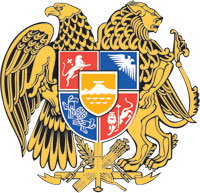 ՀԱՅԱՍՏԱՆԻ ՀԱՆՐԱՊԵՏՈՒԹՅԱՆ  ԿԱՌԱՎԱՐՈՒԹՅՈՒՆՈ  Ր  Ո  Շ  Ո Ւ  Մ25 նոյեմբերի 2021 թվականի  N              - ՆՀԱՅԱՍՏԱՆԻ ՀԱՆՐԱՊԵՏՈՒԹՅԱՆ ԲԱՐՁՐԱԳՈՒՅՆ ՈՒՍՈՒՄՆԱԿԱՆ ՀԱՍՏԱՏՈՒԹՅՈՒՆՆԵՐԻ ԲԱԿԱԼԱՎՐԻ ՈՒ ԱՆԸՆԴՀԱՏ ԵՎ ԻՆՏԵԳՐԱՑՎԱԾ ԿՐԹԱԿԱՆ ԾՐԱԳՐԵՐՈՎ (ԱՌԿԱ, ՀԵՌԱԿԱ) 2022/2023 ՈՒՍՈՒՄՆԱԿԱՆ ՏԱՐՎԱ ՄԱՍՆԱԳԻՏՈՒԹՅՈՒՆՆԵՐԻ ԵՎ ԸՆԴՈՒՆԵԼՈՒԹՅԱՆ ՔՆՆՈՒԹՅՈՒՆՆԵՐԻ  
                                       ՑԱՆԿԸ ՀԱՍՏԱՏԵԼՈՒ  ՄԱՍԻՆ-----------------------------------------------------------------------------------------------------------------«Կրթության մասին» Հայաստանի Հանրապետության օրենքի 15-րդ հոդվածի 5-րդ մասին համապատասխան` Հայաստանի Հանրապետության կառավարությունը    ո ր ո շ ու մ     է.1. Հաստատել Հայաստանի Հանրապետության բարձրագույն ուսումնական հաստատությունների բակալավրի ու անընդհատ և ինտեգրացված կրթական ծրագրերով (առկա, հեռակա) 2022/2023 ուսումնական տարվա մասնագիտությունների և ընդունելության քննությունների ցանկը` համաձայն հավելվածի:2. Սույն որոշումն ուժի մեջ է մտնում պաշտոնական հրապարակմանը հաջորդող օրվանից:ՀԱՅԱՍՏԱՆԻ  ՀԱՆՐԱՊԵՏՈՒԹՅԱՆ         	  		  ՎԱՐՉԱՊԵՏ					          Ն. ՓԱՇԻՆՅԱՆԵրևան